Clase #29 ejerciciosEncontrar la regla de cada sucesión y realizar las comprobaciones para los primeros dos términos.Sucesiones numéricas 0,5, 14, 27, 44-4, -1, 4, 11, 202, 6, 12, 20, 30, 423, 9, 19, 33, 515, 11, 21, 35, 53Sucesiones con figuras 1, 5, 12, 22………………………..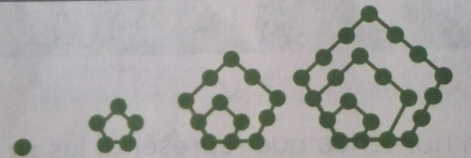 1, 4, 9, 16  ……………………. 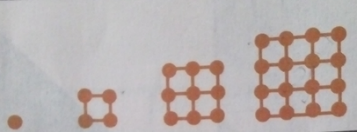 11, 18, 29, 44, 63…………..Son puntitos dibujadosEjemplo: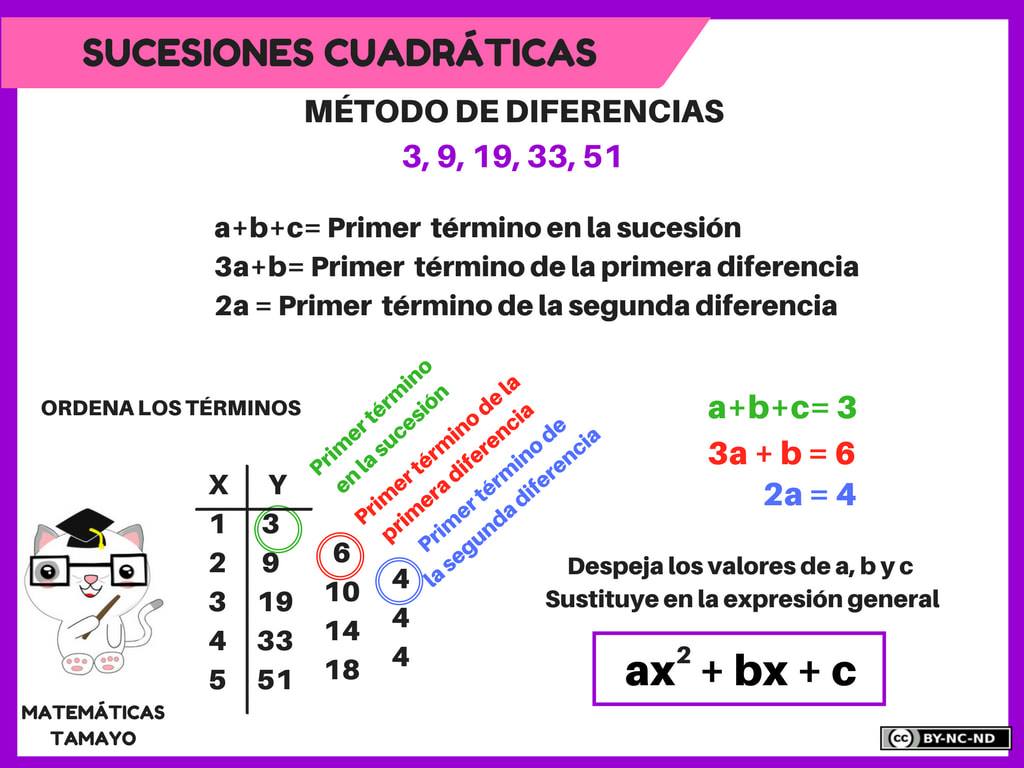 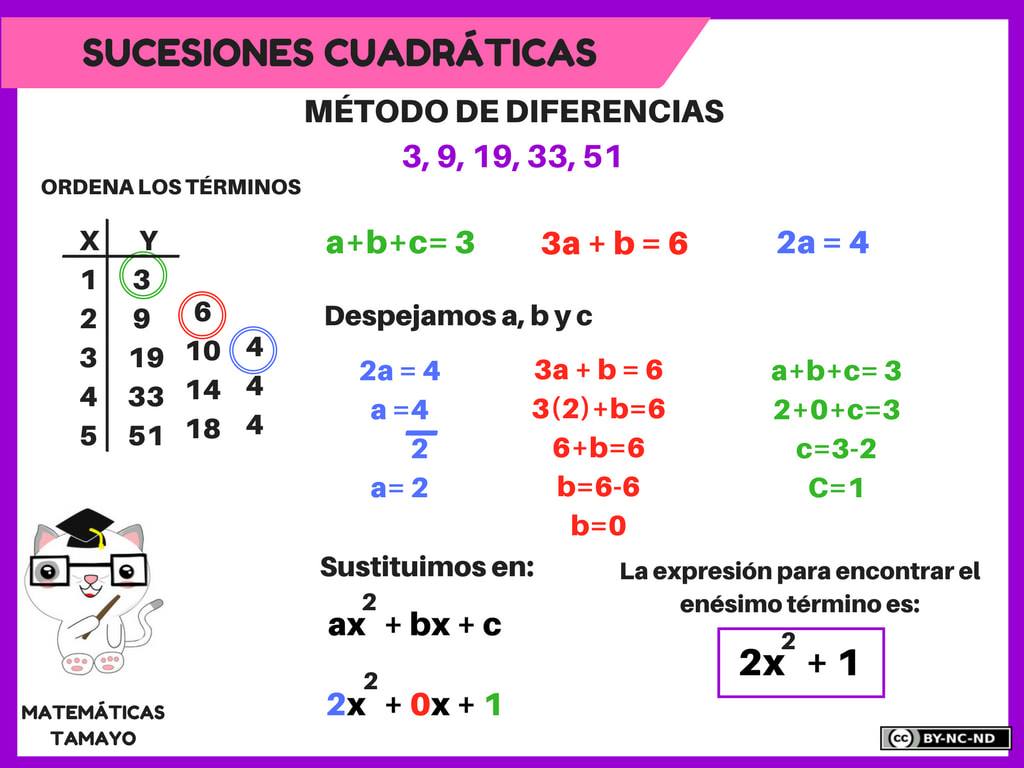 